 ПРИЛОЖЕНИЯ К СТАТЬЕ  «ВОСПИТАНИЕ ГРАЖДАНСКО - ПАТРИОТИЧЕСКИХ
ЧУВСТВ У ДЕТЕЙ СТАРШЕГО ДОШКОЛЬНОГО ВОЗРАСТА»Приложение № 1Перспективный план работы по гражданско-патриотическому воспитанию детей старшего дошкольного возраста  Приложение №2  Анкета для родителей «Патриотическое воспитание ребенка» Данная анкета является анонимной (вы не называете свою фамилию), поэтому, пожалуйста, будьте предельно откровенны.I считаете ли вы себя компетентным в вопросах патриотического воспитания?Да. 2. НетII что для вас означает выражение «быть патриотом»? ______________________________________________________________________________________________________________________________________________III считаете ли вы важным воспитание у детей дошкольного возраста нравственно-патриотических чувств?  Да. 2. НетIV, где, по-вашему, ребенок получает основы патриотизма?В школе. В семье.В детском саду.V есть ли у вашего ребенка желание узнавать о своем родном городе?Да.Нет.Иногда.VI рассказываете ли вы своему ребенку о Липецке, его истории, достопримечательностях, знаменитых людях?Да.Нет.Иногда.VII В каких местах нашего города вы любите бывать со своим ребенком?_____________________________________________________________________________VIII что лично вы делаете для воспитания у своего ребенка патриотизма?_____________________________________________________________________________IX Какой помощи в этом направлении ждете от детского сада?__________________________________________________________________________________________________________________________________________________________Благодарим Вас! Приложение № 3	КонспектНепосредственно образовательной деятельности по окружающему миру«День народного единства» в старшей группеЦель:
1. Познакомить детей с праздником - «День народного единства», историей его возникновения.

Задачи:
1. Расширить представление детей о празднике, познакомить с историей возникновения Дня народного единства. Расширять представления детей о нашей России, о народе в целом.
2. Развивать внимание, память, мышление, связную речь.
3. Воспитывать любовь и уважение, за свою Родину. Воспитывать дружеские
взаимоотношения в детей в детском саду.Материал и оборудование: мультимедийный проектор, ватман, на которомизображена Россия, цветная бумага, простые карандаши, ножницы, кисточки, клей, салфетки.Предварительная работа: чтение художественной литературы; разучивание с детьми стихов о Родине, пословиц и поговорок о Родине; беседы о нашей России, рассматривание иллюстраций вместе с детьми.Ход НОД:Воспитатель:   Мы живём самой большой и красивой стране на свете, в России. 4 ноября в нашей стране отмечается праздник «День народного единства» — это праздник единства и взаимопомощи всех российских народов.Игра "Клубочек"Дети встают в круг.Воспитатель: у меня сегодня есть клубок ниток, он не простой, а волшебный он поможет мне понять, насколько наша группа дружная. Я передам клубочек Ане, а Аня передаст клубок тому, с кем она дружит, кто ей больше всего нравится, но сама не выпускает ниточку из рук.  Таким образом, все дети соединены ниткой в единую сеть.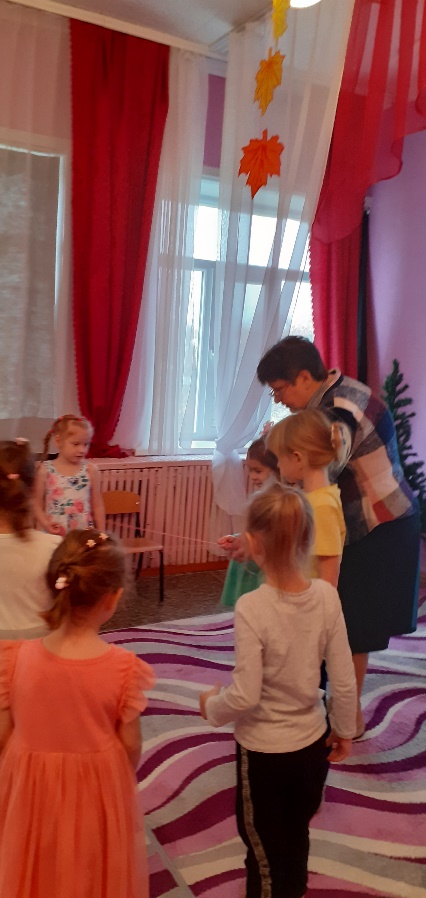 Воспитатель: Ребята, посмотрите, мы все объединены одной сетью. Это нас всех объединила дружба.- Ребята, вы любите праздники?Дети: (Ответы детей)- да!Воспитатель:А какие праздники вы знаете?Дети:- День рождения, Новый год, 8 марта, День Защитников Отечества, День матери.Воспитатель:- Молодцы, ребята, много праздников вы знаете. Но есть еще один  праздник - День народного единства. Вся наша страна отмечает его 4 ноября. Вы знакомы с этим праздником и историей его возникновения?Дети: нет. ( Ответы детей)Воспитатель:- Ребята давайте я сейчас с этим праздником вас познакомлю, что это за праздник. Русские люди любили свою родину. Во имя родной стороны совершали подвиги, слагали о ней песни, пословицы и стихи.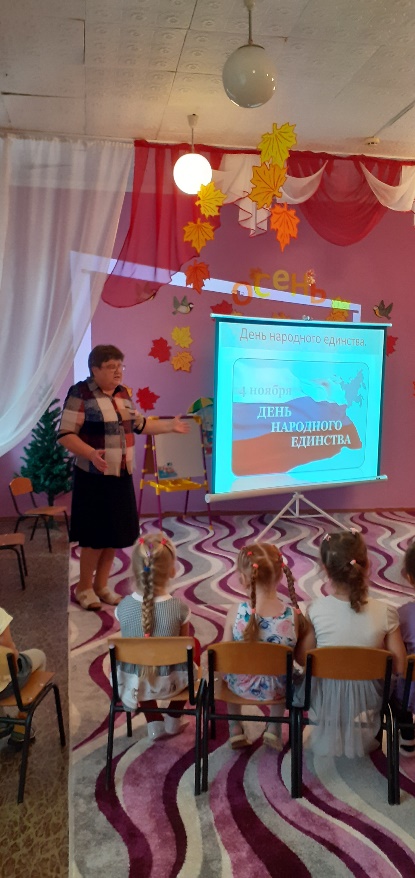 Что мы Родиной зовем?Край, в котором мы растемИ березки, вдоль которыхРядом с мамой мы идем.Воспитатель:- Сейчас, я вас попрошу, что бы вы подобрали красивые нужные слова к слову Родина … Родина у нас какая? (высказывания детей)Воспитатель:- Молодцы ребята! Вот какая у нас с вами замечательная Родина…. А еще наша Родина многонациональная. Это значит, что в нашей стране живет много разных народов. Эти народы отличаются от другого народа внешне и имеют свои традиции. Я вам предлагаю посмотреть на изображения разных народностей России. (Обсуждают внешность  народных костюмов)Дидактическая игра «Подбери костюм»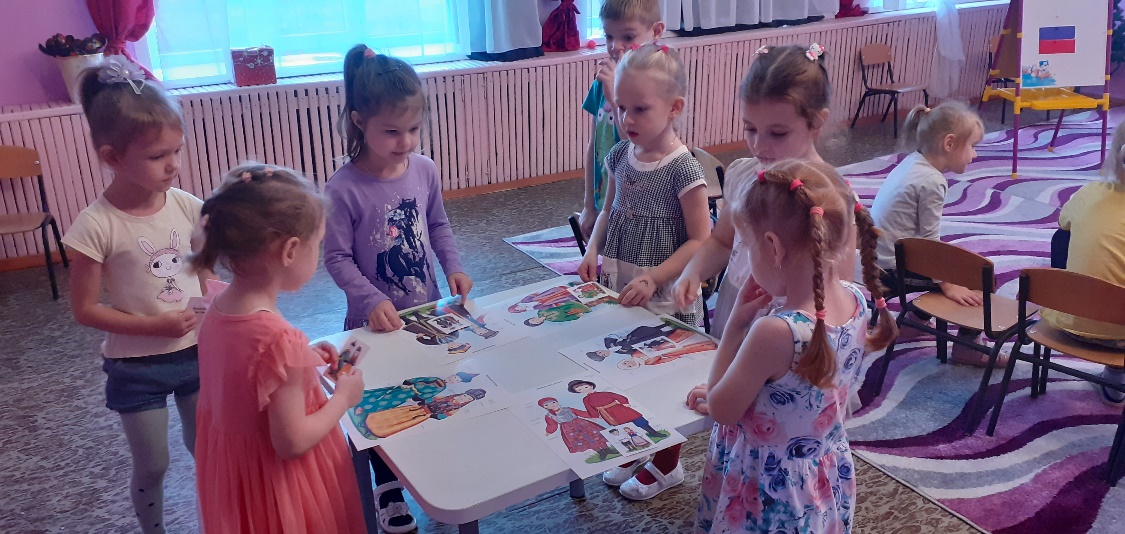 Воспитатель:- Дети, есть много добрых и хороших слов в русском языке, но есть среди них такие слова, которые всегда вызывают у нас чувство гордости и любви."Дом", "Отечество", "Россия"Да "Родная сторона".Скажет кто, что означаютЭти громкие слова?Пшеничное поле, и горы, и лес,И жаркое солнце с высоких небес,Склонились берёзки в поклоне земном-Всё это мы гордо Россией зовём.Россия, Родина. Это край, где мы родились, где мы живём,это наш дом, это всё, что нас окружает.Мы живём в России. 4 ноября наша страна отмечает праздникДень народного единства. Почему он так называется?-  Не всегда, ребята, народы России жили в единстве. К сожалению, на протяжении всей истории, Россия много раз подвергалась испытанию на прочность, не раз переживала времена, когда нарушалось ее единство, когда в стране царили вражда и голод. Что произошло 400 лет назад….Воспитатель:- А сейчас я вам ребята предлагаю послушать мой рассказ.- Россия – великая и могучая страна. В ней проживают люди разных национальностей. На ее территории много лесов и полей, гор и равнин, рек, озер и морей. Очень часто на Россию нападали враги, чтобы завладеть ее просторами и покорить ее народы.Много лет тому назад наша Родина была занята врагами - поляками. Они грабили, разоряли нашу землю. В то время народы и города России не были едины и, поэтому, не могли справиться с завоевателями. Казалось, что Русское государство погибло. Но русские люди не могли и не хотели с этим мириться.И вот однажды осенью в городе Нижнем Новгороде простой гражданин Кузьма Минин обратился к народу с призывом объединиться всем вместе и собрать войско для борьбы с поляками. 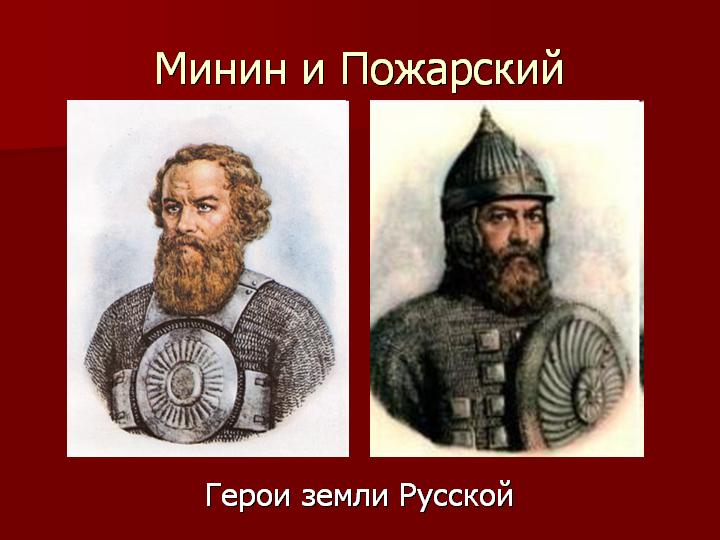 Командовать войском позвали одного из лучших военачальников того времени - храброго и честного князя Дмитрия Пожарского.  Все народы и земли Российского государства объединились для борьбы против захватчиков. Начались бои за Москву.   Князь Пожарский оказался талантливым полководцем. А Кузьма Минин, не жалея жизни, сражался под стенами столицы, как простой воин.  И вот наступил долгожданный день: вражеское войско было побеждено.   Россия стала свободной, а ее народы единым. В честь объединения всех народов и земель России и победы над врагами Минину и Пожарскому отлили памятник из меди с надписью: «Гражданину Минину и князю Пожарскому благодарная Россия». Поставили этот памятник в Москве - столице нашей Родины на Красной площади – в самом сердце России.  Воспитатель:-Ребята, вам понравился мой рассказ? Скажите пожалуйста какими словами можно охарактеризовать Кузьму Минина и князя Дмитрия Пожарского?Дети: (Ответы детей)-  Они герои, смелые, мужественные, храбрые, сильные, стойкие, любящие свою Родину.Воспитатель-Правильно, ребята, молодцы.Минин и Пожарский –Русские герои.Минин и ПожарскийСтолицу взяли с боем.Смогли они народы на подвиг вдохновить,Чтоб возвратить свободуИ мир восстановить.Эта победа сделала навсегда незабываемым для нас день 4 ноября. В честь этого события наша страна празднует День народного единства как заслуженный праздник.Этот день отмечен красным числом в календаре. Над каждым учреждением поднимается государственный флаг России. Каждая страна имеет свою символику: флаг, герб и гимнПоказ флага России.У России флаг трёхцветный, он состоит из трёх полосокДети: ( Ответы детей)- белый, синий, красный. Воспитатель: Что же они обозначают?Дети: ( Ответы детей)Белый - это цвет мира. Что наша страна миролюбивая, она ни на кого не нападает.Синий цвет-это  верность. Народ любит свою страну, защищает её, верен ей.Красный цвет-цвет силы. Это кровь, пролитая за Родину.Проводится дидактическая игра «Собери флаг России». 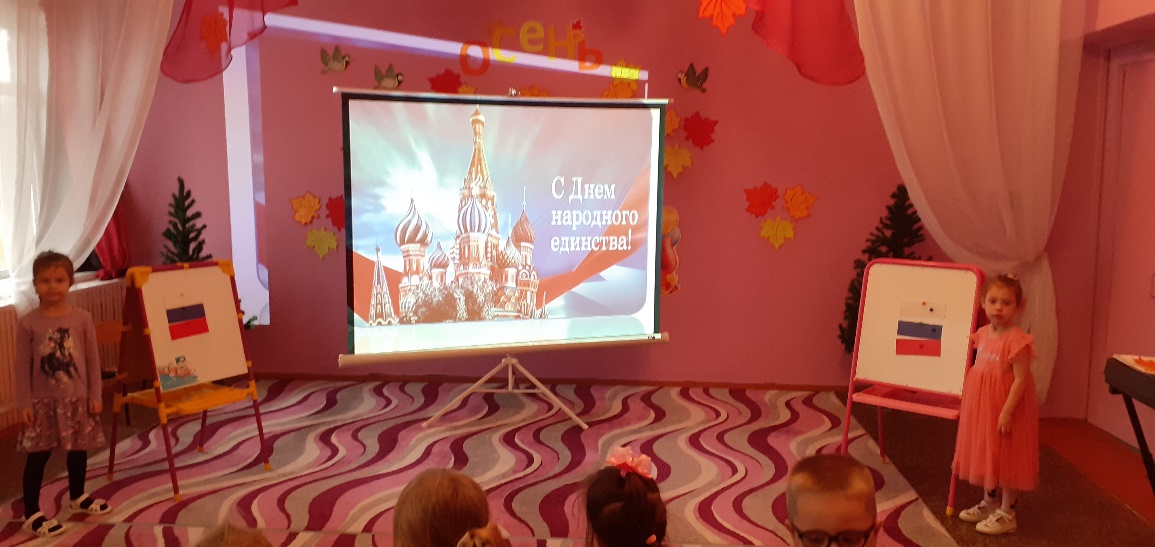 Показ герба России.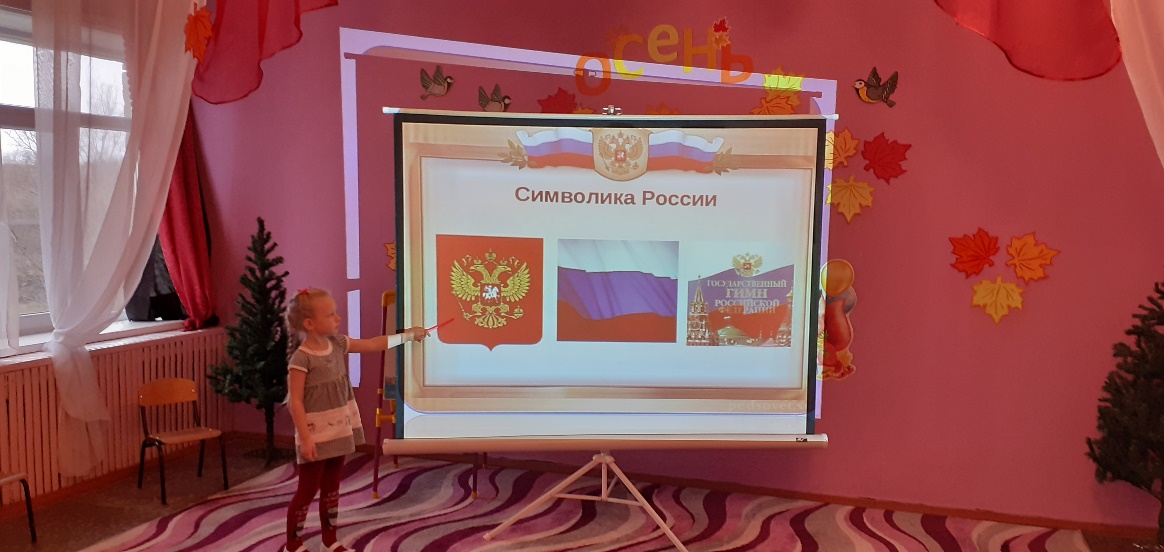 Что вы видите в центре? Орла.Расскажите о нём, какой он?С двумя головами, с поднятыми крыльями. Почему же на гербе России изображён орёл?Орёл на гербе обозначает силу, это значит, что государство, на гербе которого изображён орёл - сильное и непобедимое.Но почему у орла две головы?Русское государство очень большое и головы орла смотрят на запад и на восток, как бы показывая, что государство большое, но единое. В России живут люди разных национальностей, а не только русские.А что вы видите ещё? Корону.А как вы думаете, что она обозначает?Корона обозначает, что в России главный царь.А что в лапах у орла?Это посох или жезл, а ещё его называют скипетр. Это символ царской власти. В другой лапе у орла шар, его называют держава.Держава — значит могущество, то есть страна, в которой правит царь, могучая.А что-нибудь в этом гербе вам знакомо?Да, в центре изображён герб Москвы.У каждого государства обязательно есть свой гимн.Гимн - это торжественная песня. Его исполняют в самых торжественных случаях- во время праздников и других важных событиях.Слушание гимна России.Воспитатель:-А сейчас вам ребята я предлагаю вспомнить пословицы и поговорки о смелости, отваге, Родине. Кто вспомнит, мы с удовольствием вас послушаем.Дети:-Смелость силе воевода.-Тот герой кто за Родину горой.-За край свой насмерть стой.-Сам погибай, а товарища выручай.-Жить - Родине служить.-Если дружба велика, будет Родина крепка.- Родина любимая, что мать родимая.-Не тот герой, кто награду ждёт, а тот герой, кто за народ идёт.- Если дружба велика, будет Родина крепка.- На чужой стороне, что соловей без песни.- Жить- Родине служить.- Для Родины своей ни сил, ни жизни не жалей.- Родина-мать, умей за неё постоять.Воспитатель:- Молодцы ребята!  Много пословиц и поговорок мы сегодня услышали. Помните всегда, ребята: нам надо держаться вместе, помогать друг другу, уметь прощать и забывать обиды.И сегодня накануне Дня народного единства мы с вами смастерим плакат (Воспитатель предлагает подойти к столам, где приготовлено все необходимое).Воспитатель:-Сейчас мы обведем свои ладошки на цветной бумаге, вырежем их силуэты и приклеим на ватмане, в центре которого изображена территория России. Вам нужно будет расположить силуэты своих ладошек рядом друг с другом, как будто мы крепко держимся за руки — это будет означать то, что мы вместе, мы едины, а значит непобедимы!(Дети обводят ладошки и вырезают их силуэты, затем располагают и наклеивают силуэты на ватмане).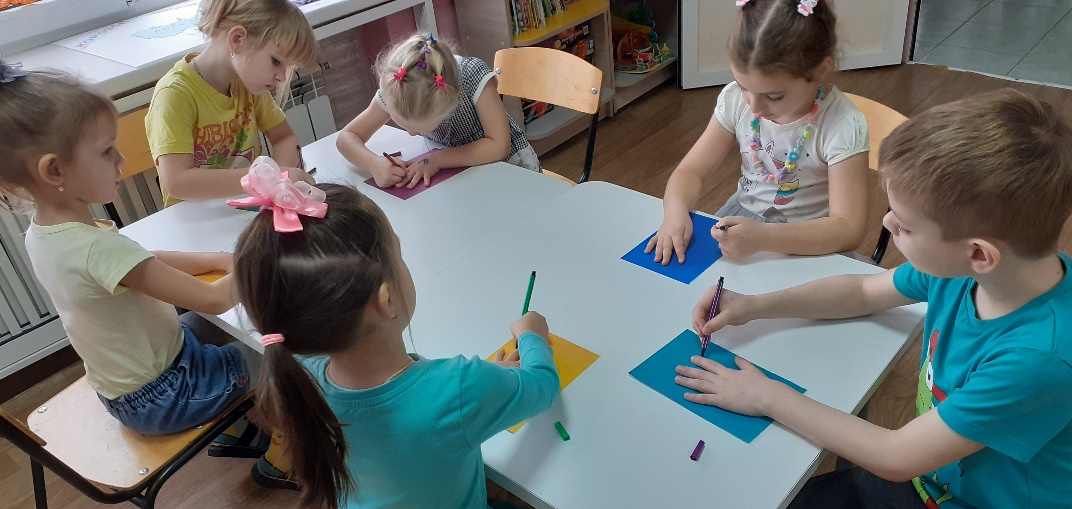 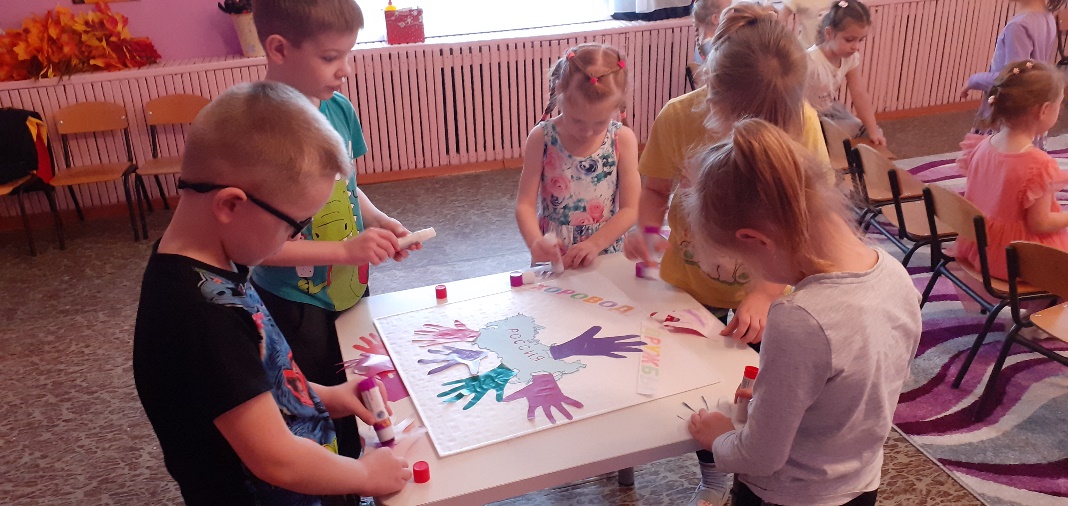 Воспитатель:Давайте, друзья, мы за руки возьмемся,Из песен и игр мы венок заплетем.По нашей стране, по России пройдемся,С друзьями большой хоровод заведем.Итог НОД:Воспитатель предлагает ребятам взять в руки флаги России, вспомнить и назвать те моменты занятия, которые им наиболее понравились и запомнились.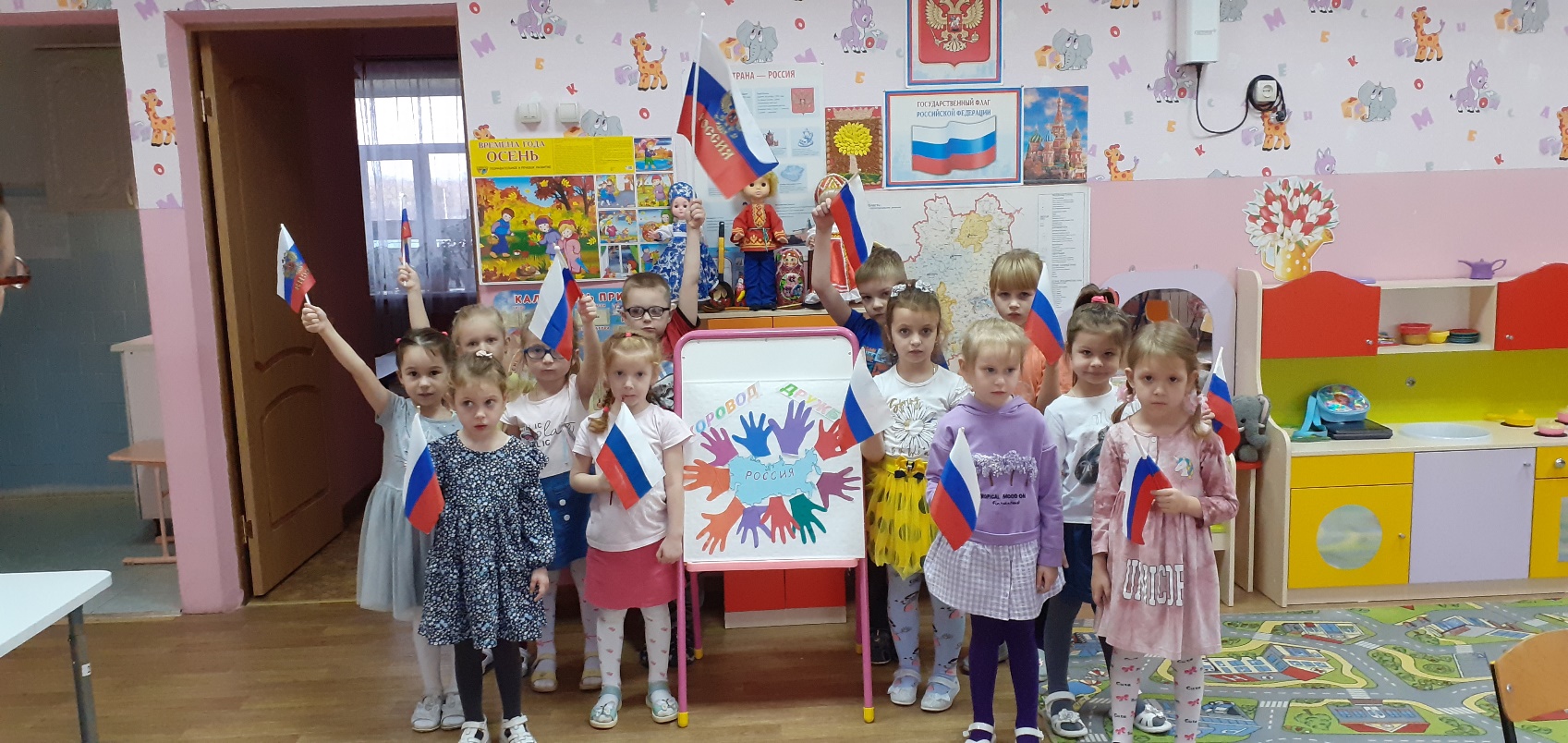                    Тема 	СодержаниеДаты Даты 1 кварталСентябрьПланФактически«Я и моя семья»Экскурсия в  мини- музей 	 «Русская изба» (рассматривание предметов быта русской избы)	 Рисование	 «Моя семья» (совместные работы детей и родителей).		 Выставка, беседа«Как мы отдыхали летом». 	 Воспитывать правильное представление об отношениях в семье.Прививать уважение к родителям и своей фамилии   РМОктябрь«Славим людей труда».  Экскурсия	по детскому саду.«Важность труда всех людей, работающих в детском саду Выставка детских рисунков	«Мой детский сад». Расширять знания детей о профессии металлурга.Систематизировать знания детей о людях строительных профессий.Воспитывать у детей уважение к труду строителей.Воспитывать гордость и уважение за труд наших горожан.Расширить и уточнить представления детей о труде работников связи ипочты.  РМНоябрь «Народное творчествои традиции землиЛипецкой».  Экскурсия в поселковую библиотеку 	«История поселка Прибытковский»	Праздник	«День матери»	Познакомить детей с народными промыслами области в прошлом(кружевоплетение, вязание, вышивание).  РМ2 кварталДекабрь«Я и моя семья»  Беседа «12 декабря – День Конституции», «Декларация о правах ребенка»	Рассказ — беседа	 «Встреча Нового года на Руси и других странах», «Царь Петр I и Новый год»	  Дать детям основы знаний о происхождении фамилий. Воспитыватьчувство гордости за принадлежность к определенной фамилии.Дать представление о способах поддержания родственных связей.   РМЯнварь«Народное творчествои традиции землиЛипецкой».«Москва – столица Родины», «Экскурсия по Красной площади»(презентация)Беседа.Рассказ воспитателя	 «История возникновения Москвы», Богатыри земли Русской Расширить знания детей о народных музыкальных инструментах,распространенных на территории Липецкой области. РМНОДФевраль «Славим людей труда» Беседа	 «Наши защитники». Русские традиции проводы в армию.	Ручной труд	Изготовление подарков для пап и дедушек к празднику «День защитника Отечества».	   Расширить знания детей о характере труда библиотекаря.Познакомить с библиотекой МБОУ СОШ Прибытковская. РМНОД	3 кварталМарт«Наш край в прошлом и настоящем».   Беседа о мамах. Чтение стихов и пение песен о маме, бабушке. Изготовление подарков ко дню 8 Марта	Составление рассказов	«За что я люблю свою маму. Как я ей помогаю» Уточнить знания детей об основных   улицах поселка. Учитьориентироваться по карте.       РМ НОДАпрель«Славим людей труда»   «Этот загадочный Космос» (знакомство с планетами)«Мир Космоса»Труд 	«День Земли»   Рассказать детям о работниках СМИ города, их роли в передаче сведений о трудовых буднях, отдыхе липчан и жителей области  РМНОДМай«Народное творчество и традиции земли Липецкой» Май «Этот день Победы»	Беседа 	«Великая Отечественная война»Просмотр фрагментов фильмов	Рассказы 	Родственников ветеранов войны и тружеников тыла о тех страшных днях«День Победы»Изготовление праздничных открыток для ветеранов		Экскурсия к монументу славы Труд в природе	Высаживание цветов на клумбы детского сада с участием родителей	  Познакомить детей с фольклорными праздниками земли Липецкой  РМНОД